О внесении изменений в приказ финансового отдела администрации Бузулукского района от 24.12.2014 N 25 "Об утверждении Инструкции о порядке открытия и ведения финансовым отделом администрации Бузулукского района лицевых счетов казенным, бюджетным и автономным учреждениям и проведения кассовых выплат по данным лицевым счетам"В целях реализации Федерального закона от 08.05.2010 N 83-ФЗ "О внесении изменений в отдельные законодательные акты Российской Федерации в связи с совершенствованием правового положения государственных (муниципальных) учреждений",ПРИКАЗЫВАЮ:1. Внести изменения в приказ финансового отдела администрации Бузулукского района от 24.12.2014 N 25 "Об утверждении Инструкции о порядке открытия и ведения финансовым отделом администрации Бузулукского района лицевых счетов казенным, бюджетным и автономным учреждениям и проведения кассовых выплат по данным лицевым счетам":1.1. Наименование приказа изложить в следующей редакции: «Об утверждении инструкции о порядке открытия и ведения финансовым отделом администрации Бузулукского района лицевых счетов и порядке проведения кассовых выплат по лицевым счетам»;1.2. Приложение к приказу изложить в новой редакции согласно приложению к настоящему приказу.2. Настоящий приказ вступает в силу после его официального опубликования на правовом интернет-портале Бузулукского района www.pp-bz.ru. и распространяется на правоотношения с 1 ноября 2016 года. 3. Контроль за исполнением настоящего приказа возложить на начальника отдела казначейского исполнения бюджета района Барановскую Г.В.Начальник финансового отделаадминистрации Бузулукского района                                             К.С. ИксановаПриложениек приказуфинансового отделаот _______ 2016 г. N ____ИНСТРУКЦИЯО порядке открытия и ведения финансовым отделом администрации Бузулукского района лицевых счетов и порядке проведениякассовых выплат по лицевым счетам1. Общие положения1.1. Настоящая инструкция устанавливает порядок открытия и ведения финансовым отделом администрации Бузулукского района (далее – финансовый отдел) лицевых счетов для учета операций по исполнению расходов местного бюджета, лицевых счетов для учета операций, осуществляемых бюджетными и автономными учреждениями, муниципальными унитарными предприятиями, иными неучастниками бюджетного процесса, и порядок проведения кассовых выплат по данным лицевым счетам.1.2. В целях применения настоящей инструкции использованы ниже следующие понятия:1.3. Главный распорядитель средств местного бюджета (далее - главный распорядитель средств) - орган местного самоуправления Бузулукского района, а также наиболее значимое учреждение науки, образования, культуры и здравоохранения, указанное в ведомственной структуре расходов бюджета, имеющие право распределять бюджетные ассигнования и лимиты бюджетных обязательств между подведомственными распорядителями и (или) получателями бюджетных средств.1.4. Получатель средств местного бюджета (далее - получатель средств) - орган местного самоуправления Бузулукского района, казенное учреждение, находящееся в ведении главного распорядителя средств, имеющее право на принятие и (или) исполнение бюджетных обязательств от имени публичного правового образования за счет средств местного бюджета.1.5. Муниципальное  учреждение, осуществляющее операции со средствами во временном распоряжении, - муниципальное учреждение, имеющее право в соответствии с законодательными и нормативными правовыми актами Российской Федерации, законодательными и нормативными правовыми актами Оренбургской области, Бузулукского района осуществлять операции со средствами, поступающими во временное распоряжение.1.6. Бюджетное (автономное) учреждение – муниципальное  учреждение (за исключением казенного учреждения), созданное Бузулукским районом для выполнения работ, оказания услуг в целях обеспечения реализации предусмотренных законодательством Российской Федерации полномочий органов местного самоуправления, переданных полномочий органов государственной власти в сферах науки, образования, здравоохранения, культуры, социальной защиты, занятости населения, физической культуры и спорта, а также в иных сферах в случаях, установленных законодательством Российской Федерации.1.7. Казенное учреждение - муниципальное учреждение, осуществляющее оказание муниципальных услуг, выполнение работ и (или) исполнение муниципальных функций в целях обеспечения реализации полномочий органов местного самоуправления Бузулукского района, финансовое обеспечение деятельности которого осуществляется за счет средств местного бюджета на основании бюджетной сметы.1.8. Муниципальное унитарное предприятие, иной неучастник бюджетного процесса - коммерческая организация, не наделенная правом собственности на закрепленное за ней собственником имущество.1.9. Бюджетная смета - документ, устанавливающий в соответствии с классификацией расходов бюджетов лимиты бюджетных обязательств казенного учреждения.1.10. Лимит бюджетных обязательств - объем прав в денежном выражении на принятие казенным учреждением бюджетных обязательств и (или) их исполнение в текущем финансовом году.1.11. Принятие бюджетных обязательств за счет средств местного бюджета - заключение получателем средств договоров (соглашений), контрактов на поставку товаров, выполнение работ и услуг (далее - договор) с поставщиками товаров, исполнителями работ и услуг.1.12. Денежные обязательства получателей средств - обязанность получателя средств уплатить бюджету, физическому лицу и юридическому лицу за счет средств местного бюджета определенные денежные средства в соответствии с выполненными условиями гражданско-правовой сделки, заключенной в рамках его бюджетных полномочий, или в соответствии с положениями закона, иного правового акта, условиями договора или соглашения.1.13. Целевые субсидии - средства, поступающие муниципальным учреждениям из бюджета в соответствии с абзацем вторым пункта 1 статьи 78.1 и статьей 78.2 Бюджетного кодекса Российской Федерации.1.14. Клиент - главный распорядитель средств, получатель средств, бюджетное или автономное учреждение, муниципальное унитарное предприятие, иной неучастник бюджетного процесса, которым в установленном порядке в финансовом отделе открыты соответствующие лицевые счета.1.15. Кассовый расход клиента - отражение на лицевом счете клиента операции по оплате денежного обязательства.1.16. Лицевой счет клиента - регистр аналитического учета финансового отдела, предназначенный для отражения показателей кассового плана, сведений об операциях с субсидиями на иные цели, субсидиями на капитальные вложения в объекты капитального строительства муниципальной собственности Бузулукского района или приобретение объектов недвижимого имущества в муниципальную собственность Бузулукского района (далее - целевые субсидии), принятых денежных обязательств, операций по осуществлению учреждением полномочий по исполнению публичных обязательств органами местного самоуправления, объемов субсидий на выполнение муниципального задания, объемов целевых субсидий, доходов от оказания платных услуг, прочих доходов, операций со средствами, поступающими во временное распоряжение учреждений, средствами, поступающими учреждениям от сдачи в аренду имущества, и кассовых расходов, осуществляемых финансовым отделом по поручению клиента.1.17. Иной неучастник бюджетного процесса - неучастник бюджетного процесса, не являющийся муниципальным учреждением и муниципальным унитарным предприятием, получающий субсидии, бюджетные инвестиции из бюджета Бузулукского района и (или) открывающий лицевые счета в финансовом отделе в соответствии с законодательством Российской Федерации, Оренбургской области и нормативно-правовыми актами Бузулукского района.2. Виды лицевых счетов2.1. Для учета операций по исполнению расходов местного бюджета, операций, осуществляемых бюджетными и автономными учреждениями, муниципальными унитарными предприятиями, иными неучастниками бюджетного процесса, в финансовом отделе открываются и ведутся следующие виды лицевых счетов:лицевой счет, предназначенный для учета операций по отражению показателей кассового плана, принятых бюджетных обязательств, кассовых расходов, осуществляемых главными распорядителями средств и находящимися в их ведении казенными учреждениями (далее - лицевой счет получателя средств);лицевой счет, предназначенный для учета операций главных администраторов источников финансирования дефицита местного бюджета;лицевой счет, предназначенный для учета операций со средствами, поступающими во временное распоряжение получателя средств;лицевой счет, предназначенный для учета операций со средствами, предоставленными бюджетным учреждениям в виде субсидий из местного бюджета на возмещение нормативных затрат, связанных с оказанием ими в соответствии с муниципальным заданием муниципальных услуг; со средствами, полученными бюджетными учреждениями сверх установленного муниципального задания, а также в случаях, определенных нормативными правовыми актами Бузулукского района, в пределах муниципального задания; за выполнение работ (оказание услуг), относящихся к основным видам деятельности бюджетного учреждения, предусмотренных в его учредительных документах; со средствами, полученными бюджетными учреждениями от оказания ими платных услуг (предусмотренных в его учредительных документах); прочих доходов; средствами, находящимися во временном распоряжении учреждений; средствами, полученными от сдачи в аренду имущества (далее - лицевой счет бюджетного учреждения);лицевой счет, предназначенный для учета операций со средствами, предоставленными бюджетным учреждениям из местного бюджета в виде целевых субсидий (далее - отдельный лицевой счет бюджетного учреждения);лицевой счет, предназначенный для учета операций со средствами автономных учреждений за исключением целевых субсидий (далее - лицевой счет автономного учреждения);лицевой счет, предназначенный для учета операций со средствами, предоставленными автономным учреждениям из местного бюджета в виде целевых субсидий (далее - отдельный лицевой счет автономного учреждения);лицевой счет, предназначенный для учета операций со средствами, поступающими муниципальным унитарным предприятиям, иным неучастникам бюджетного процесса в виде субсидий на осуществление капитальных вложений в объекты капитального строительства муниципальной собственности Бузулукского района или приобретение объектов недвижимого имущества в муниципальную собственность Бузулукского района (далее - отдельный лицевой счет муниципального унитарного предприятия, иного неучастника бюджетного процесса);лицевой счет, предназначенный для учета операций иных неучастников бюджетного процесса (далее - отдельный лицевой счет иного неучастника бюджетного процесса)2.2. При открытии лицевых счетов, указанных в пункте 2.1 настоящей инструкции, специалист отдела казначейского исполнения бюджета финансового отдела (далее - отдел казначейского исполнения бюджета) присваивает им в установленном порядке номера, при этом номер лицевого счета должен определять принадлежность учреждения к соответствующему органу, осуществляющему функции главного распорядителя (для казенного учреждения), функции и полномочия учредителя (для бюджетного, автономного учреждения) или осуществляющему полномочия по управлению муниципальным унитарным предприятием, иным неучастником бюджетного процесса, являющемуся главным распорядителем средств и осуществляющему предоставление субсидий на капитальные вложения (для муниципального унитарного предприятия, иного неучастника бюджетного процесса), органу, осуществляющему представление субсидий, бюджетных инвестиций (для иного неучастника бюджетного процесса);Номер лицевого счета состоит из девяти разрядов:где:1 - 3 разряды - код главного распорядителя средств, в ведении которого находится казенное учреждение, код органа, осуществляющего функции и полномочия учредителя для бюджетного (автономного) учреждения или код органа, осуществляющего полномочия по управлению муниципальным унитарным предприятием, иным неучастником бюджетного процесса, являющегося главным распорядителем средств и осуществляющего предоставление субсидий на капитальные вложения;с 4 по 9 разряд - учетный номер клиента, из них:с 4 по 5 разряд - код лицевого счета;с 6 по 8 разряд - код получателя средств в составе данного главного распорядителя (получателя) средств, код бюджетного (автономного) учреждения в составе данного учредителя или код муниципального унитарного предприятия, иного неучастника бюджетного процесса в составе органа, осуществляющего полномочия по управлению муниципальным унитарным предприятием, иным неучастником бюджетного процесса, являющегося главным распорядителем средств и осуществляющего предоставление субсидий на капитальные вложения;9 разряд - резервный;Девятый разряд учетного номера клиента используется для наглядного обозначения вида деятельности учреждений:2- по учету средств, полученных от оказания ими платных услуг, прочих доходов;4- по учету средств, находящихся во временном распоряжении.2.3. Каждому виду перечисленных лицевых счетов присваивается один из следующих кодов:01, 02, 03 - лицевой счет получателя средств;04 - лицевой счет для учета операций главных администраторов источников финансирования дефицита местного бюджета;06 - лицевой счет для учета операций со средствами во временном распоряжении;07 - лицевой счет бюджетного учреждения;08 - отдельный лицевой счет бюджетного учреждения;09 - лицевой счет автономного учреждения;10 - отдельный лицевой счет автономного учреждения;11- отдельный лицевой счет муниципального унитарного предприятия, иного неучастника бюджетного процесса;12 - отдельный лицевой счет иного неучастника бюджетного процесса.2.4. Финансовый отдел при открытии соответствующих лицевых счетов клиенту использует учетный номер клиента.Номер лицевого счета проставляется на заявлении клиента на открытие лицевого счета специалистом отдела казначейского исполнения бюджета, заявление визируется разрешительной надписью начальника финансового отдела (или его заместителя). Лицевые счета получателям средств открываются к лицевому счету финансового отдела, открытому в Управлении Федерального казначейства по Оренбургской области (далее - УФК по Оренбургской области), лицевые счета бюджетным и автономным учреждениям, муниципальным унитарным предприятиям, иным неучастникам бюджетного процесса открываются к счету финансового отдела, открытому в учреждении Центрального банка Российской Федерации.3. Порядок открытия лицевых счетов3.1. Лицевые счета в финансовом отделе открываются клиентам, включенным в сводный реестр главных распорядителей, распорядителей и получателей средств местного бюджета, главных администраторов и администраторов доходов местного бюджета, главных администраторов и администраторов источников финансирования дефицита бюджета и в сводный реестр бюджетных и автономных учреждений, муниципальных унитарных предприятий, иных неучастников бюджетного процесса местного бюджета на основании заявки, оформленной в установленном порядке.3.2. Каждому клиенту в финансовом отделе могут быть открыты один или несколько лицевых счетов.3.3 Клиент в трехдневный срок после открытия, согласно п. 3.1 настоящей Инструкции, лицевого счета сообщает об этом территориальному органу Федеральной налоговой службы Российской Федерации (далее - налоговый орган) по месту регистрации клиента. Копия сообщения об открытии лицевого счета клиента предоставляется и хранится в отделе казначейского исполнения бюджета в деле по оформлению лицевого счета (далее - юридическое дело) клиента. Также в юридическом деле клиента хранится подлинник извещения клиенту об открытии лицевого счета.3.4. Лицевые счета регистрируются в отделе казначейского исполнения бюджета в Книге регистрации лицевых счетов. В Книгу заносятся следующие реквизиты:дата открытия лицевого счета;наименование клиента;номер лицевого счета;номер и дата заключения договора об обслуживании лицевого счета;дата закрытия лицевого счета;Книга регистрации лицевых счетов пронумеровывается, прошнуровывается и заверяется подписью начальника отдела казначейского исполнения бюджета. Записи в Книгу регистрации лицевых счетов и внесение в нее изменений осуществляются с санкции начальника отдела казначейского исполнения бюджета специалистом отдела казначейского исполнения бюджета.3.5. Лицевые счета главным распорядителям средств и получателям средств открываются на основании заявления на открытие лицевого счета в соответствии с росписью главного распорядителя средств на соответствующий финансовый год и показателей кассового плана, бюджетным и автономным учреждениям, муниципальным унитарным предприятиям, иным неучастникам бюджетного процесса на основании заявления и копии документа (заверенной нотариально либо органом местного самоуправления, предоставляющим субсидию), подтверждающего факт предоставления субсидии.Для открытия лицевого счета клиент представляет в отдел казначейского исполнения бюджета следующие документы по установленной форме:а) заявление на открытие лицевого счета (приложение N 1 к настоящей инструкции);б) карточку образцов подписей, подписанную руководителем и главным бухгалтером (иными уполномоченными лицами) получателя средств, бюджетного и автономного учреждения, муниципального унитарного предприятия, иного неучастника бюджетного процесса, скрепленную оттиском печати с воспроизведением государственного герба Российской Федерации (далее - гербовая печать) на подписях вышеуказанных лиц (приложение N 2 к настоящей инструкции) и заверенную главным распорядителем средств (учредителем), для муниципальных унитарных предприятий, иных неучастников бюджетного процесса - органом местного самоуправления, предоставляющим субсидию (либо нотариально), а для органов местного самоуправления, являющихся главными распорядителями средств либо учредителями – вышестоящим органом или нотариально;в) копию учредительного документа (устава, положения), заверенную главным распорядителем (учредителем) либо нотариально;г) копию документа о государственной регистрации учреждения, заверенную главным распорядителем (учредителем), нотариально либо органом, осуществляющим государственную регистрацию;д) копию документа налогового органа о присвоении получателю идентификационного номера налогоплательщика (ИНН), заверенную главным распорядителем (учредителем), нотариально либо выдавшим его налоговым органом;е) копию выписки из Единого государственного реестра юридических лиц (копию документа ее заменяющего), заверенную главным распорядителем (учредителем), нотариально либо выдавшим ее налоговым органом;ж) при открытии отдельного лицевого счета клиент представляет копию документа, подтверждающего факт предоставления субсидии, заверенную главным распорядителем (учредителем), получателем средств, предоставляющим субсидию.Карточка образцов подписей для открытия отдельного лицевого счета муниципального унитарного предприятия, иного неучастника бюджетного процесса заверяется подписью руководителя (уполномоченного лица) органа местного самоуправления, предоставляющего субсидию, и оттиском гербовой печати на подписи указанного лица либо нотариально.Документы на открытие лицевых счетов получателям средств, бюджетным и автономным учреждениям в отделе казначейского исполнения бюджета предоставляются соответствующим главным распорядителем (учредителем), муниципальным унитарным предприятием, иным неучастником бюджетного процесса - главным распорядителем средств (получателем средств), предоставляющим целевую субсидию.3.6. Отдел казначейского исполнения бюджета в течение пяти рабочих дней после обращения клиента осуществляет проверку представленных клиентом документов, необходимых для открытия соответствующего лицевого счета, на их соответствие требованиям настоящей инструкции, после чего осуществляет открытие лицевого счета либо возвращает документы клиенту с обоснованием причины возврата.Представленные документы на открытие лицевых счетов хранятся в отделе казначейского исполнения бюджета в юридическом деле. Юридическое дело оформляется единое по всем открытым данному клиенту лицевым счетам.Клиенты обязаны в пятидневный срок сообщать в письменной форме отделу казначейского исполнения бюджета обо всех изменениях, внесенных в документы, ранее представленные для открытия лицевых счетов.3.7. При смене руководителя или главного бухгалтера клиента, а также в случае замены или дополнения подписей лиц, имеющих право первой и второй подписи, представляется новая карточка с образцами подписей всех лиц, имеющих право первой и второй подписи, заверенная в установленном настоящей инструкцией порядке.При назначении временно исполняющего обязанности руководителя или главного бухгалтера клиентом дополнительно представляется новая временная карточка только с образцом подписи лица, временно исполняющего обязанности руководителя или главного бухгалтера, заверенная вышестоящей организацией или нотариально.3.8. При временном предоставлении лицу права первой или второй подписи, а также при временной замене одного из лиц, уполномоченных руководителем и главным бухгалтером клиента, новая карточка не составляется, а дополнительно представляется карточка только с образцом подписи временно уполномоченного лица с указанием срока ее действия. Эта временная карточка подписывается руководителем и главным бухгалтером клиента и дополнительного заверения не требует.3.9. Первые экземпляры представленных карточек хранятся в юридическом деле клиента.4. Порядок переоформления и закрытия лицевых счетов4.1. Переоформление лицевых счетов клиентов осуществляется при изменении наименования клиента, не вызванного реорганизацией и не связанного с изменением ведомственной подчиненности и в случае изменения структуры номеров лицевых счетов клиента. Для переоформления лицевого счета в финансовый отдел клиентом представляются заявление на переоформление лицевого счета (приложение N 4 к настоящей инструкции), копия документа об изменении наименования и новая карточка образцов подписей (приложение N 2 к настоящей Инструкции), оформленные и заверенные в соответствии с настоящей инструкцией.В случае изменения наименования клиента, не вызванного изменением типа учреждения или реорганизацией клиента, номер лицевого счета не меняется. При этом заявление на переоформление лицевых счетов, открытых данному клиенту в финансовом отделе, может быть составлено единое на все лицевые счета.4.2. Отдел казначейского исполнения бюджета в течение пяти дней после получения вышеуказанной информации направляет соответствующему клиенту извещение о внесенных изменениях.При изменении наименования клиента, не вызванного его реорганизацией и не связанного с изменением его подчиненности или организационно-правового статуса, а также при смене руководителя переоформление договора на обслуживание лицевого счета не требуется.Договор на обслуживание лицевого счета заключается с клиентами в случае внесения их в сводный реестр главных распорядителей, распорядителей и получателей средств местного бюджета, главных администраторов и администраторов доходов местного бюджета, главных администраторов и администраторов источников финансирования дефицита бюджета, а также в сводный реестр бюджетных и автономных учреждений, муниципальных унитарных предприятий местного бюджета, лицевые счета которым ранее в финансовом отделе не были открыты.Переоформление лицевых счетов осуществляется по разрешительной надписи руководителя финансового отдела (или его заместителя) на заявлении на переоформление лицевого счета после проверки представленных клиентом документов, необходимых для переоформления лицевых счетов.В книге регистрации лицевых счетов указывается новый номер лицевого счета либо новое наименование клиента.4.3. Лицевые счета клиентам закрываются при реорганизации (ликвидации) клиента, завершении работы ликвидационной комиссии, отмене бюджетных полномочий клиента, для отражения операций по выполнению которых открывался лицевой счет, передачи клиента из ведения одного главного распорядителя средств в ведение другого главного распорядителя средств, перевода клиента на обслуживание в другой орган, осуществляющий казначейское исполнение бюджета, изменении типа учреждения, а также в иных случаях, предусмотренных бюджетным законодательством Российской Федерации, Оренбургской области, Бузулукского района на основании заявления на закрытие лицевого счета (приложение N 3 к настоящей Инструкции), представленного клиентом.Заявление составляется отдельно на закрытие каждого лицевого счета, открытого клиенту.4.4. Клиент при его реорганизации (слияние, присоединение, разделение, выделение, преобразование) отделу казначейского исполнения бюджета для закрытия лицевых счетов предоставляет копию свидетельства о внесении записи в Единый государственный реестр юридических лиц о прекращении деятельности юридического лица в результате реорганизации, заверенную нотариально либо главным распорядителем средств (учредителем).4.5. Клиент при его ликвидации представляет в финансовый отдел копию решения о ликвидации и о назначении ликвидационной комиссии, заверенную главным распорядителем средств (учредителем) либо иным уполномоченным на то учредительными документами органом, принявшим решение о ликвидации, с указанием в нем срока действия ликвидационной комиссии и карточку.Карточка оформляется ликвидационной комиссией в соответствии с требованиями настоящей Инструкции, заверяется органом, принявшим решение о ликвидации, или главным распорядителем средств (учредителем), скрепляется оттиском печати ликвидируемой организации.По завершении работы ликвидационной комиссии заявление на закрытие лицевого счета оформляется ликвидационной комиссией. В финансовый отдел одновременно с заявлением представляется копия свидетельства из Единого государственного реестра юридических лиц о внесении записи о государственной регистрации юридического лица в связи с его ликвидацией, заверенная в установленном порядке.4.6. При передаче клиента из ведения одного главного распорядителя средств в ведение другого главного распорядителя средств открытые ему соответствующие лицевые счета закрываются на основании заявления на закрытие лицевого счета, новые лицевые счета открываются ему в соответствии с требованиями настоящей Инструкции.4.7. При создании бюджетного, автономного учреждения путем изменения типа муниципального учреждения лицевые счета получателя средств закрываются на основании заявления на закрытие лицевого счета, новые лицевые счета открываются бюджетному, автономному учреждению в соответствии с требованиями настоящей Инструкции.4.8. Проверка представленных клиентом документов, необходимых для закрытия лицевых счетов, осуществляется финансовым отделом в течение пяти рабочих дней, следующих за днем их представления. При наличии замечаний к оформлению документов или к их комплектности срок проверки отсчитывается с момента исправления замечаний либо представления недостающих документов.4.9. При закрытии лицевого счета клиента (получателя средств) отдел казначейского исполнения бюджета финансового отдела производит с клиентом на дату закрытия лицевого счета сверку движения кассового расхода местного бюджета с начала финансового года по день закрытия счета включительно. По бюджетным и автономным учреждениям - сверку движения и остатков средств на лицевом счете.Перечисление неиспользованных остатков средств бюджетного или автономного учреждения на вновь открываемые ему лицевые счета либо на лицевой счет принимающего учреждения (при реорганизации путем слияния учреждений) осуществляется на основании представленного учреждением в отдел казначейского исполнения бюджета платежного документа. В рамках одного и того же счета по учету средств бюджетных (автономных) учреждений перечисление осуществляется без направления платежных документов в учреждение банка, в котором финансовому отделу открыт счет по учету средств бюджетных (автономных) учреждений. При этом показатели, отраженные на закрываемых лицевых счетах учреждений, не подлежат передаче на вновь открываемые лицевые счета.По результатам сверки оформляется в двух экземплярах акт сверки операций по лицевому счету (приложение N 6 к настоящей инструкции).При закрытии лицевого счета по завершении работы ликвидационной комиссии акт сверки операций по лицевому счету оформляется ликвидационной комиссией.При отсутствии показателей на лицевом счете в течение финансового года отдел казначейского исполнения бюджета может закрыть указанный лицевой счет без заявления клиента и не позднее следующего рабочего дня после закрытия лицевого счета сообщает об этом клиенту.4.10. Клиент в трехдневный срок после закрытия или переоформления лицевого счета клиента в связи с изменением его номера сообщает об этом налоговому органу по месту его регистрации.4.11. Документы, необходимые для переоформления и закрытия лицевых счетов, в установленном настоящей Инструкцией порядке хранятся в юридическом деле клиента.5. Порядок отражения операций на лицевых счетахПорядок отражения операций на лицевых счетах для учетаопераций по исполнению расходов местного бюджета5.1. Операции, отраженные на лицевых счетах получателей средств, лицевых счетах для учета операций по переданным полномочиям получателя средств, являются объектами бухгалтерского учета исполнения расходов местного бюджета. Указанные операции производятся в валюте Российской Федерации на основании платежных документов клиента.5.2. На лицевом счете получателей средств, в структуре показателей бюджетной классификации Российской Федерации отражаются:показатели кассового плана текущего периода;принятые в установленном порядке к учету бюджетные обязательства, оплата которых осуществляется за счет средств местного бюджета;кассовые расходы;неиспользованные остатки лимитов бюджетных обязательств по показателям кассового плана.5.3. При осуществлении операций на лицевом счете получателя средств информационный обмен между получателем средств и отделом казначейского исполнения бюджета осуществляется в электронном виде с применением электронной подписи (далее - в электронном виде).Электронные платежи осуществляются в соответствие с действующим порядком ведения защищенного документооборота при казначейской системе исполнения бюджета, установленным финансовым отделом.5.4. Отдел казначейского исполнения бюджета принимает к рассмотрению платежные документы, представленные главным распорядителем средств до 12 часов текущего дня, и после их проверки в соответствии с действующим порядком санкционирования передает в УФК по Оренбургской области для осуществления им платежа с лицевого счета финансового отдела, открытого в УФК по Оренбургской области.Платежные документы, представленные главными распорядителями средств после 12 часов текущего дня, принимаются к рассмотрению специалистами отдела казначейского исполнения бюджета на следующий рабочий день.Платежные документы, составленные в электронном виде в программном продукте, применяемом в финансовом отделе, должны содержать аналитические показатели, соответствующие показателям кассового плана по расходам.5.5. Платежный документ может быть отозван получателем средств до момента отправки финансовым отделом расчетного документа в УФК по Оренбургской области на основании обращения получателя средств.5.6. Суммы возврата дебиторской задолженности, образовавшейся у получателя средств в процессе исполнения расходов местного бюджета текущего финансового года, учитываются на лицевом счете получателя средств как восстановление кассового расхода, с отражением по тем показателям бюджетной классификации Российской Федерации, по которым был произведен кассовый расход.Получатель средств информирует дебитора о порядке заполнения платежного документа в соответствии с требованиями, установленными Положением Центрального банка Российской Федерации и Министерства финансов Российской Федерации от 18 февраля 2014 г. N 414-П/8н "Об особенностях расчетного и кассового обслуживания территориальных органов Федерального казначейства, финансовых органов субъектов Российской Федерации (муниципальных образований) и органов управления государственными внебюджетными фондами Российской Федерации", в котором в том числе указываются:в поле "ИНН" получателя - значение идентификационного номера налогоплательщика (ИНН) получателя средств;в поле "КПП" получателя - значение кода причины постановки на учет (КПП) получателя средств;в поле "Получатель" - полное или сокращенное наименование органа Федерального казначейства (в скобках полное или сокращенное наименование финансового отдела полное или сокращенное наименование казенного учреждения и номер лицевого счета финансового отдела);в поле "Сч. N" получателя - номер открытого в банке счета УФК по Оренбургской области.Код бюджетной классификации, соответствующий ранее произведенному расходу, проставляется в назначении платежа и в налоговой строчке.Если в платежном поручении дебитора коды бюджетной классификации Российской Федерации не проставлены, в течение десяти рабочих дней получателем средств может быть представлена заверенная подписями руководителя и главного бухгалтера получателя средств дополнительная информация в письменной форме о назначении платежа, на основании которой отдел казначейского исполнения бюджета отражает поступившие суммы на лицевом счете получателя средств.5.7. Суммы возврата дебиторской задолженности прошлых лет, поступившие как невыясненные платежи, уточняются и относятся в доход бюджета отделом ЭАОНХ или соответствующим администратором доходов. Суммы возврата дебиторской задолженности прошлых лет, поступившие на лицевой счет получателя средств, зачисляются по классификации текущего года и перечисляются в доход местного бюджета указанным получателем не позднее трех дней со дня их отражения на лицевом счете.Иные зачисленные на счет финансового отдела суммы, не относящиеся к средствам местного бюджета, поступившие в адрес получателя средств, учитываются как невыясненные поступления и не позднее десяти рабочих дней со дня их зачисления подлежат возврату отправителю. Платежное поручение на возврат готовит отдел ЭАОНХ.5.8. Ежемесячно, не позднее третьего числа месяца, следующего за отчетным, отдел  казначейского исполнения бюджета финансового отдела осуществляет сверку кассовых расходов, учтенных на лицевых счетах получателей средств.Сверка производится в устной форме.При отсутствии письменных разногласий, совершенные операции и остатки, отраженные на этом лицевом счете, считаются подтвержденнымиПорядок отражения операций на лицевых счетахбюджетных (автономных) учрежденийи муниципальных унитарных предприятий,иных неучастников бюджетного процесса5.9. На лицевом счете бюджетного (автономного) учреждения отражаются:поступления средств (субсидии на выполнение муниципального задания, а также поступления доходов от оказания учреждением услуг (выполнения работ), относящихся в соответствии с уставом учреждения к его основным видам деятельности, прочие доходы, средства от сдачи в аренду имущества, находящегося в оперативном управлении учреждения, средства, находящиеся во временном распоряжении учреждений) в разрезе КОСГУ;кассовые расходы в разрезе кодов видов расходов классификации расходов бюджетов (далее - кодов видов расходов);остаток средств.На отдельном лицевом счете бюджетного (автономного) учреждения и муниципалного унитарного предприятия, иного неучастника бюджетного процесса отражаются:поступления целевых субсидий в разрезе кодов субсидий и КОСГУ;показатели сведений об операциях с целевыми субсидиями;кассовый расход в разрезе кодов субсидий и кодов видов расходов классификации расходов бюджетов (далее - кодов видов расходов);остаток целевых субсидий в разрезе кодов субсидий.5.10. При осуществлении операций на лицевом счете (отдельном лицевом счете) бюджетного (автономного) учреждения, отдельном лицевом счете муниципального унитарного предприятия, иного неучастника бюджетного процесса информационный обмен между учреждением и отделом казначейского исполнения бюджета осуществляется в электронном виде с применением электронной подписи.Составленные в электронном виде платежные документы учреждений (предприятий) проверяются, подписываются электронной подписью главного распорядителя средств (учредителя) и представляются в отдел казначейского исполнения бюджета до 12 часов текущего дня.При осуществлении расходов с отдельного лицевого счета бюджетного (автономного) учреждения, муниципального унитарного предприятия, иного неучастника бюджетного процесса главным распорядителем средств (учредителем) в отдел казначейского исполнения бюджета до 12 часов текущего дня представляется реестр переданных платежных поручений бюджетного (автономного) учреждения, муниципального унитарного предприятия, иного неучастника бюджетного процесса на бумажном носителе с приложением подтверждающих расход документов, предусмотренных действующим порядком санкционирования указанных расходов.Платежные документы, представленные главными распорядителями средств после 12 часов текущего дня, принимаются к рассмотрению специалистами отдела казначейского исполнения бюджета на следующий рабочий день.5.11. Платежный документ может быть отозван бюджетным (автономным) учреждением, муниципальным унитарным предприятием, иным неучастником бюджетного процесса до момента его отправки финансовым отделом в банк на основании обращения учреждения (муниципального унитарного предприятия, иного неучастника бюджетного процесса).5.12. Проведение кассовых выплат бюджетных (автономных) учреждений и муниципальных унитарных предприятий, иных неучастников бюджетного процесса, источником финансового обеспечения которых являются средства, полученные из местного бюджета в виде целевых субсидий, осуществляется после проверки специалистами отдела казначейского исполнения бюджета документов, подтверждающих возникновение денежных обязательств в соответствии с действующим порядком санкционирования указанных расходов.Учет операций со средствами бюджетных (автономных) учреждений, муниципальных унитарных предприятий и иных неучастников бюджетного процесса по кассовым выплатам (кассовым поступлениям) осуществляется по кодам видов расходов классификации расходов бюджетов (КВР) (далее - код по бюджетной классификации).В аналитических целях в программном продукте коды по бюджетной классификации в платежных поручениях детализируются по кодам КОСГУ, типам средств и другим аналитическим показателям, определенным финансовым отделом администрации Бузулукского рйона.5.13. Специалисты отдела казначейского исполнения бюджета принимают платежные документы к исполнению в случае выполнения следующих условий:платежный документ представлен в отдел казначейского исполнения бюджета не позднее 12 часов текущего дня;платежный документ соответствует требованиям, установленным действующим порядком санкционирования;указанные в платежном документе коды по бюджетной классификации являются действующими на момент представления платежного документа и соответствуют текстовому назначению платежа;суммы, указанные в платежном документе, не превышают соответствующий остаток средств на открытом в финансовом отделе лицевом счете, указанном учреждением (предприятием) в платежном документе.При положительном результате проверки платежные документы включаются специалистом отдела казначейского исполнения бюджета в реестр на финансирование для оплаты расходов.5.14. При расчетах за оказанные услуги между двумя учреждениями, которым открыты лицевые счета (отдельные лицевые счета) к банковскому счету N 40701, учреждением-плательщиком в электронном виде с использованием электронной подписи формируется документ на кассовый расход (внутреннюю переброску), в котором дополнительно в назначении платежа указывается номер лицевого счета учреждения-получателя.Реестр документов на кассовый расход, подписанный должностными лицами на бумажном носителе, остается у учреждения-плательщика. Одновременно копия реестра (с приложением подтверждающих расход документов для отдельного лицевого счета) передается главному распорядителю средств для представления в отдел казначейского исполнения бюджета.5.15. Специалисты отдела казначейского исполнения бюджета осуществляют проверку документов, представленных в электронном виде, в соответствии с пунктом 5.13 настоящего порядка и формируют в установленном порядке расходный реестр, который является основанием для отражения операции на соответствующих лицевых счетах учреждений без списания - зачисления средств на счете N 40701.5.16. Поступившие на счет по учету средств клиентов суммы возврата дебиторской задолженности, образовавшейся у клиентов, учитываются на соответствующих лицевых счетах, открытых клиентам в финансовом отделе, как восстановление кассовых выплат с отражением по тем же кодам по бюджетной классификации (кодам по бюджетной классификации и кодам субсидии), по которым была произведена кассовая выплата.Клиент информирует дебитора о порядке заполнения платежного документа в соответствии с требованиями, установленными Положением Центрального банка Российской Федерации и Министерства финансов Российской Федерации от 18 февраля 2014 г. N 414-П/8н "Об особенностях расчетного и кассового обслуживания территориальных органов Федерального казначейства, финансовых органов субъектов Российской Федерации (муниципальных образований) и органов управления государственными внебюджетными фондами Российской Федерации".5.17. Не использованные в текущем финансовом году остатки средств, предоставленных бюджетным (автономным) учреждениям из местного бюджета, в соответствии с абзацем первым пункта 1 статьи 78.1 Бюджетного кодекса Российской Федерации используются бюджетными (автономными) учреждениями в очередном финансовом году в соответствии с действующим законодательством.Не использованные в текущем финансовом году остатки средств, предоставленных бюджетным (автономным) учреждениям из местного бюджета, в соответствии с абзацем вторым пункта 1 статьи 78.1 и со статьей 78.2 Бюджетного кодекса Российской Федерации могут использоваться бюджетными (автономными) учреждениями в очередном финансовом году в соответствии с действующим законодательством.Порядок отражения операцийс межбюджетными трансфертами, предоставляемымииз областного бюджета в форме субвенций, субсидийи иных межбюджетных трансфертов, имеющих целевое значение5.18. Операции с межбюджетными трансфертами, предоставляемыми из областного бюджета в форме субсидий, субвенций и иных межбюджетных трансфертов, имеющих целевое назначение (далее - средства федерального бюджета), учитываются на лицевых счетах получателей средств, открытых в соответствии с действующим законодательством Российской Федерации в УФК по Оренбургской области.Перечисление и расходование средств федерального бюджета осуществляется с применением аналитических кодов, идентифицирующих назначение целевых межбюджетных трансфертов, присваиваемых Федеральным казначейством в соответствии с установленным Перечнем (далее - коды цели).Доведение бюджетных данных, перечисление и расходование указанных средств федерального бюджета осуществляется с указанием кода цели.5.19. Для доведения предельных объемов финансирования на лицевые счета получателей средств, открытые в УФК по Оренбургской области, специалист отдела казначейского исполнения бюджета на основании распределения предельных объемов финансирования, представленного бюджетным отделом на бумажном носителе, формирует расходное расписание и не позднее следующего рабочего дня, следующего за днем представления, направляет расходное расписание в электронном виде в УФК по Оренбургской области на обеспечение кассовых выплат получателя средств за счет средств федерального бюджета. Расходное расписание, распечатанное на бумажном носителе, остается в отделе казначейского исполнения бюджета.5.20. Расходные расписания за счет средств федерального бюджета, за исключением межбюджетных трансфертов, в отношении которых полномочия получателя средств федерального бюджета по перечислению в бюджеты субъектов Российской Федерации межбюджетных трансфертов в установленном порядке переданы УФК по Оренбургской области, отдел казначейского исполнения бюджета формирует по мере необходимости в пределах поступивших сумм доходов на эти цели.5.21. Расходные расписания за счет средств федерального бюджета, в отношении которых полномочия получателя средств федерального бюджета по перечислению межбюджетных трансфертов переданы УФК по Оренбургской области, формируется в пределах предельных объемов финансирования на текущий финансовый год, доведенных главными распорядителями средств областного бюджета в установленном порядке до финансового отдела администрации Бузулукского района.5.22.В случае изменения (уменьшения, перераспределения) доведенных предельных объемов финансирования на текущий месяц (квартал) отдел казначейского исполнения не позднее следующего дня рабочего дня после получения от бюджетного отдела распределения об изменении предоставляют в УФК по Оренбургской области для отзыва неиспользованных предельных объемов финансирования расходные расписания.5.23. Доведение предельных объемов финансирования по межбюджетным трансфертам, предоставляемым из федерального бюджета в рамках переданных УФК по Оренбургской области полномочий получателя средств федерального бюджета по перечислению в бюджеты субъектов РФ межбюджетных трансфертов, осуществляется в пределах свободного остатка средств на едином счете местного бюджета.Не использованные на лицевых счетах получателей в УФК по Оренбургской области предельные объемы финансирования межбюджетных трансфертов в рамках переданных УФК по Оренбургской области полномочий получателя средств федерального бюджета по перечислению в бюджеты субъектов РФ целевых средств не допускаются.6. Выписки из лицевых счетов6.1. Отдел казначейского исполнения бюджета не позднее следующего рабочего дня после подтверждения УФК по Оренбургской области и обслуживаемым банком факта совершения операции выдает клиенту в электронном виде выписки из лицевых счетов по установленной форме с приложением документов, подтверждающих проведение операций. В выписках отражаются операции, осуществленные в процессе исполнения расходов местного бюджета и проведения выплат на лицевых счетах бюджетных и автономных учреждений, муниципальных унитарных предприятий, иных неучастников бюджетного процесса за данный операционный день.Операции со средствами клиентов, подтвержденные УФК по Оренбургской области и банком, отражаются на:- лицевом счете получателя средств - по кодам бюджетной классификации;- лицевом счете бюджетного (автономного) учреждения - по кодам по бюджетной классификации;- отдельном лицевом счете бюджетного (автономного) учреждения, муниципального унитарного предприятия, иного неучастника бюджетного процесса - по кодам по бюджетной классификации и кодам субсидии;Документы, служащие основанием для осуществления записей в лицевых счетах, брошюруются в хронологическом порядке в отдельные дела.Порядок хранения указанных документов осуществляется отделом казначейского исполнения бюджета в соответствии с правилами организации государственного архивного дела.6.2. В выписке из лицевого счета отражаются операции за данный операционный день, а также входящие на начало операционного дня и исходящие на конец операционного дня остатки средств на лицевом счете.6.3. Не позднее трех дней после получения выписки клиент обязан письменно сообщить отделу казначейского исполнения бюджета о суммах, ошибочно отраженных на его лицевом счете. В случае непоступления возражений в указанные выше сроки совершенные операции на лицевом счете и остатки, отраженные на этих лицевых счетах, считаются подтвержденными.6.4. При обнаружении ошибочных учетных записей, произведенных отделом казначейского исполнения бюджета или клиентом в пределах текущего финансового года, исправительные записи осуществляются отделом казначейского исполнения бюджета на дату обнаружения ошибки на основании казначейского мемориального ордера (другого платежного документа) с уведомлением клиента о внесении исправлений не позднее следующего дня после оформления исправительной записи.6.5. При необходимости по письменному запросу клиенту могут быть выданы копии выписок с прилагаемыми к ним документами на бумажном носителе, а также копии платежных документов за прошлый год. Копии платежных документов за текущий год выдаются по устному запросу.6.6. Суммы, зачисленные на счет финансового отдела без оправдательных документов, без указания (ошибочного указания) наименования клиента или его реквизитов, а также в связи с отсутствием клиента в сводных реестрах, непредставлением клиентом в отдел казначейского исполнения бюджета документов, необходимых для открытия лицевого счета, или в связи с недостаточностью информации в поле "назначение платежа", учитываются финансовым отделом как невыясненные поступления.Если в течение десяти рабочих дней вышеуказанные основания для учета поступлений как невыясненных не устранены, финансовый  отдел возвращает данные суммы отправителю.6.7. Финансовый отдел и клиент вправе в пределах текущего финансового года уточнять коды бюджетной классификации РФ, по которым операции по кассовым расходам и восстановлению кассовых расходов были отражены на лицевом счете данного клиента.Внесение в установленном порядке изменений в учетные записи в части изменения кодов бюджетной классификации по произведенным клиентом кассовым расходам возможно в следующих случаях:- при изменении принципов назначения, структуры кодов бюджетной классификации РФ Бюджетным кодексом РФ, решением о бюджете, финансовым отделом в соответствии с установленными Бюджетным кодексом РФ полномочиями;- при ошибочном указании клиентом в платежном документе кода бюджетной классификации РФ, на основании которого был отражен кассовый расход на его лицевом счете.Указанные изменения по произведенным кассовым выплатам получателей средств осуществляются после проверки специалистом отдела казначейского исполнения бюджета наличия на лицевом счете получателя средств свободного остатка лимитов бюджетных обязательств по коду бюджетной классификации РФ, на который данные расходы должны быть отнесены после проведения процедуры внесения изменений в произведенные кассовые расходы. На основании представленного получателем средств обращения о внесении изменений в произведенный кассовый расход отделом казначейского исполнения бюджета формируется уведомление (по форме, утвержденной Федеральным казначейством) о внесении изменений в произведенный кассовый расход, которое отправляется в УФК по Оренбургской области для исполнения. По мере поступления от УФК по Оренбургской области результатов исполнения уведомления данный факт отражается в выписке по лицевому счету.Изменения по произведенным кассовым выплатам бюджетных (автономных) учреждений, муниципальных унитарных предприятий, иных неучастников бюджетного процесса осуществляются финансовым отделом без отправки уведомления в Управление Федерального казначейства по Оренбургской области.Изменения оформляются мемориальным ордером (другим платежным документом), который передается клиенту в электронном виде как приложение к выписке из лицевого счета клиента и является основанием для оформления исправительных записей в бюджетном учете клиента.7. Организация работыпри осуществлении учета операций на лицевых счетах7.1. Начальник финансового отдела (или его заместитель) устанавливает распорядок операционного дня.График обработки платежных документов и распределение обязанностей по учету операций по исполнению местного бюджета устанавливает начальник отдела казначейского исполнения бюджета.Право подписи на документах без ограничения перечня операций имеют начальник финансового отдела, начальник отдела учета и отчетности, начальник отдела казначейского исполнения бюджета или по их поручению их заместители.7.2. Распределение и закрепление конкретных обязанностей за работниками отдела казначейского исполнения бюджета в части обслуживания ими лицевых счетов определяет начальник отдела казначейского исполнения бюджета в должностных обязанностях.7.3. Порядок хранения и создание условий для сохранности документов постоянного пользования (документы для оформления открытия лицевого счета, договоры и т.п.) осуществляется в соответствии с правилами организации государственного архивного дела. 7.4. Документы, сформированные в установленном порядке в дела, брошюруются в зависимости от количества документов операционного дня (за один операционный день либо за другой период) и после сплошной проверки комплектности передаются на хранение. Подборка документов и проверка их комплектности осуществляется специалистом, на которого возложена обязанность формирования документов дня.Указанные специалисты должны тщательно проверять наличие документов и соответствующих приложений.7.5. При несоблюдении положений настоящей Инструкции финансовый отдел и клиент несут ответственность, установленную законодательством Российской Федерации.Приложение 1к порядкуоткрытия и ведения финансовым отделомадминистрации Бузулукского районалицевых счетов и проведения кассовых выплат по лицевым счетамЗАЯВЛЕНИЕна открытие лицевого счета в финансовом отделе администрации Бузулукского района______________________________________________________________________________________________________________________________________________________Наименование клиента___________________________________________________________________________ИНН клиента______________________________________________________________________________________________________________________________________________________наименование вышестоящей организации___________________________________________________________________________ИНН вышестоящей организацииЮридический адрес: ___________________________________________________________________________________________________________________________________На  основании  Инструкции   финансового отдела администрации Бузулукского района "О порядке  открытия  и  ведения  финансовым отделом администрации Бузулукского района лицевых  счетов  и проведения   кассовых   выплат  по    лицевым  счетам",  утвержденной начальником     финансового отдела администрации Бузулукского района    от ________________ 20___ г.  просим  открыть  лицевой  счет по финансированию расходов                                  _____________________________________________________________________________________________________________________________________________________________________________________________________________________________________(наименование расходов)нашей организации, утвержденных в местном бюджете.Выдачу подтверждающих документов просим производить в электронном виде либо через    подотчетное    лицо,   указанное  в   нашей    доверенности    (по необходимости).Руководитель ______________________________________________________________Главный бухгалтер _________________________________________________________М.П.                                                    "___" _________ 20__ г.___________________________________________________________________________Отметки финансового отделаДокументы на открытие лицевого счета проверилРаботник отдела казначейскогоисполнения бюджета ___________ (__________________) "___" _________ 20__ г.                                           (подпись)   (Ф.И.О. работника)Открыть лицевой счет N ___________________________________ разрешаюНачальник финансового отделаадминистрации Бузулукского района       ________________  "___" _________ 20__ г.                                                                                      (подпись)Лицевой счет открыт.Начальник отдела казначейскогоисполнения бюджета                                     ________________  "___" _________ 20__ г.                                                                                       (подпись)Приложение 2к порядкуоткрытия и ведения финансовым отделомадминистрации Бузулукского районалицевых счетов и проведения кассовых выплат по лицевым счетамК А Р Т О Ч К Аобразцов подписей и оттиска печати   _____________________________________________________________________________________________      Наименование клиента    _____________________________________________________________________________________________ИНН клиента _____________________________________________________________________________________________наименование вышестоящей организации _____________________________________________________________________________________________ИНН вышестоящей организации Юридический адрес _____________________________________________________________________________________________________________________________________________Тел. №:_____Сообщаем образцы подписей и печати, которые просим считать обязательными при совершении операций по лицевым счетам.Образец оттиска печати:Руководитель _________________________________________________________________Главный бухгалтер _____________________________________________________________Полномочия и подписи руководителя и главного бухгалтера, действующих в соответствии с Уставом (Положением), удостоверяю:________________ (______________________________________________________________)           (подпись)    (должность и Ф.И.О. руководителя или заместителя руководителя вышестоящей организации)«____»______________20___г.Место для печати организации,заверившей подписи________________________________________________________________________________Отметки финансового отделаРазрешение на прием образцов подписей и печати по лицевым счетам №№:_____________________________________________________________________________________________Начальник отдела казначейскогоисполнения бюджета                       ___________________		«____»_____________20__г. 					(подпись)       Приложение 3к порядкуоткрытия и ведения финансовым отделомадминистрации Бузулукского районалицевых счетов и проведения кассовых выплат по лицевым счетамЗАЯВЛЕНИЕна закрытие лицевого счетав финансовом отделе администрации Бузулукского района____________________________________________________________________________________Наименование клиента___________________________________________________________________________________________ИНН клиента___________________________________________________________________________наименование вышестоящей организации___________________________________________________________________________ИНН вышестоящей организации(для казенного, бюджетного, автономного учреждения)Юридический адрес: ___________________________________________________________________________________________________________________________________На  основании  Инструкции   финансового отдела администрации Бузулукского района "О порядке  открытия  и  ведения  финансовым отделом администрации Бузулукского района лицевых  счетов  и проведения   кассовых   выплат  по    лицевым  счетам",  утвержденной начальником     финансового отдела администрации Бузулукского района    от ________________ 20___ г.  просим  закрыть  лицевой счет N________________________________________________________________________________ в связи___________________________________________________________________________Руководитель ______________________________________________________________Главный бухгалтер _________________________________________________________М.П.                                                  "___" ___________ 20__ г.___________________________________________________________________________Отметки финансового отделаЗакрыть лицевой счет разрешаю.Начальник финансового отделаадминистрации Бузулукского района     _______________  "___" ___________ 20__ г.                                                                               (подпись)Лицевой счет закрыт.Начальник отдела казначейскогоисполнения бюджета                                 _______________  "___" ___________ 20__ г.                                                                              (подпись)Приложение 4к порядкуоткрытия и ведения финансовым отделомадминистрации Бузулукского районалицевых счетов и проведения кассовых выплат по лицевым счетамЗАЯВЛЕНИЕна переоформление лицевого счетав финансовом отделе администрации Бузулукского района___________________________________________________________________________наименование клиента___________________________________________________________________________ИНН клиента___________________________________________________________________________наименование вышестоящей организации клиента___________________________________________________________________________ИНН вышестоящей организации клиентаЮридический адрес:  _____________________________________________________________________________________________________________________________________________На основании _______________________________________________ просим изменить наименованиеклиента и (или) номер лицевого счета по финансированию расходов ____________________________________________________________________________________________                           (наименование расходов)Выдачу подтверждающих документов просим производить через подотчетное лицо,указанное в нашей доверенности.Руководитель ______________________________________________________________Главный бухгалтер _________________________________________________________М.П.                                                   "___" __________ 20__ г.___________________________________________________________________________Отметки финансового отделао переоформлении лицевого счетаДокументы на переоформление лицевого счета проверилРаботник отдела казначейскогоисполнения бюджета __________ (__________________) "___" __________ 20__ г.                                             подпись)   (Ф.И.О. работника)Переоформить лицевой счет N __________________________________ разрешаюНачальник финансового отделаадминистрации Бузулукского района    ________________     "___" __________ 20__ г.                                                                               (подпись)Лицевой счет переоформлен.Начальник отдела казначейскогоисполнения бюджета            ________________     "___" __________ 20__ г.                                                  (подпись)Приложение 5к порядкуоткрытия и ведения финансовым отделомадминистрации Бузулукского районалицевых счетов и проведения кассовых выплат по лицевым счетамДОВЕРЕННОСТЬ    Дана __________________________________________________________________в том,  что  ему(ей)  поручается  проводить  расчетные  операции,  получать выписки с прилагаемыми платежными документами по лицевым счетам, открытым в финансовом отделе администрации Бузулукского района.    Паспортные данные _____________________________________________________                               (фамилия, имя, отчество)___________________________________________________________________________    Прописан(а) по адресу: ________________________________________________Доверенность действительна: _______________________________________________Подпись ______________________________ удостоверяем _______________________           (фамилия, имя, отчество)                       (подпись)Руководитель организации _____________________________Главный бухгалтер организации ________________________М.П. организации___________________________________________________________________________Отметки финансового отделаОткрыты лицевые счета NN_______________________________________________________________________________________________________________________________________Начальник отдела казначейскогоисполнения бюджета                           ________________    "___" ___________ 20__ г.                                                                      (подпись)Приложение 6к порядкуоткрытия и ведения финансовым отделомадминистрации Бузулукского районалицевых счетов и проведения кассовых выплат по лицевым счетамУТВЕРЖДАЮ                                                                                           УТВЕРЖДАЮРуководитель клиента                                                                          Начальник финансового отдела                                                                                                               администрации Бузулукского района_________ _____________________                                                _________ _____________________(подпись) (расшифровка подписи)                                                     (подпись) (расшифровка подписи)"___" ____________ 20__ г.                                                                      "___" ____________ 20__ г.АКТсверки операций по лицевому счету NКлиент _______________________                                                                                                                                         Главный распорядитель ___________________(учредитель)Единица измерения: руб.                       Главный бухгалтер клиента                                                                   Начальник отдела                                                                                                                 Казначейского исполнения бюджета_________ _____________________                                                        ___________ _______________________(подпись) (расшифровка подписи)                                                                 (подпись)   (расшифровка подписи)Исполнитель                                                                                          Исполнитель___________ _________ _____________                                               ___________ _________ _____________(должность) (подпись) (расшифровка                                                 (должность) (подпись) (расшифровка                         подписи)                                                                                                                          подписи)"___"___________20___ г.                                                                                 "___"____________20__ г.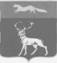 Администрациямуниципального образованияБузулукский районОренбургской областиФинансовый отдел               ПРИКАЗпо основной деятельности 08.11.2016 года  № 41Номера разрядов123456789ДолжностьФамилия, имя и отчествоОбразец подписиСрок полномочий должностных лиц, временно пользующихся правом первой или второй подписиПервая подписьПервая подписьПервая подписьПервая подписьВторая подписьВторая подписьВторая подписьЛицевой счетБюджетная классификацияОстаток средств на начало годаПоступило средств за периодКассовый расход за периодОстаток средств на дату составления акта1234